OPIS PRZEDMIOTU ZAMÓWIENIA   Przedmiotem zamówienia jest remont - adaptacja pomieszczeń Centrum Monitorowania  w Domu Studenta nr 1 Uniwersytetu Medycznego w Białymstoku Zamówienie obejmuje swym zakresem pomieszczenia o łącznej powierzchni około 43, 00 m2.Prace budowlane przewidziane remontem obejmują:zabezpieczenie pomieszczeń przyległych przed skutkami robót budowlanych; zabezpieczenie okien;tynkowanie ścian i sufitów po przebiciach w ścianach i ewentualnych przeróbkach instalacyjnych;przygotowanie ścian pod malowanie – szpachlowanie, gruntowanie;malowanie ścian (kolorystyka do uzgodnienia z Zamawiającym);wykonanie podłogi z wykładziny PCF o powierzchni około 50 m2 (wykładzina PCV obiektowa np.: forbo); roboty elektryczne,roboty sanitarne,sprzątnięcie placu budowy.Uwagi:      Zamawiający przewiduje wizję lokalną w dniu 23.02.2024 r. godzina 9: 00 przed wejściem do budynku Dom Studenta nr 1, ul. Akademicka 3.Załączniki:Rysunek – zakres opracowaniaPrzedmiary robót Przedmiar budowlanyPrzedmiar elektrycznyPrzedmiar sanitarnyFormularz ofertowy                                                                   UNIWERSYTET   MEDYCZNY                                                        w   BIAŁYMSTOKU                                     15 - 089 Białystok,   ul. Kilińskiego 1                   tel.(085 sekretariat: tel.  748–54–15),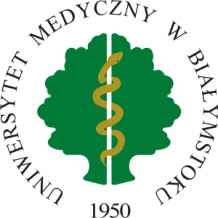                                                                                      Dział Konserwacji i Eksploatacji                                                                                                         748-55-48 , 748-55-51	                                               